Встречи сотрудников правительства Забайкальского края с депутатами МР «Балейский район».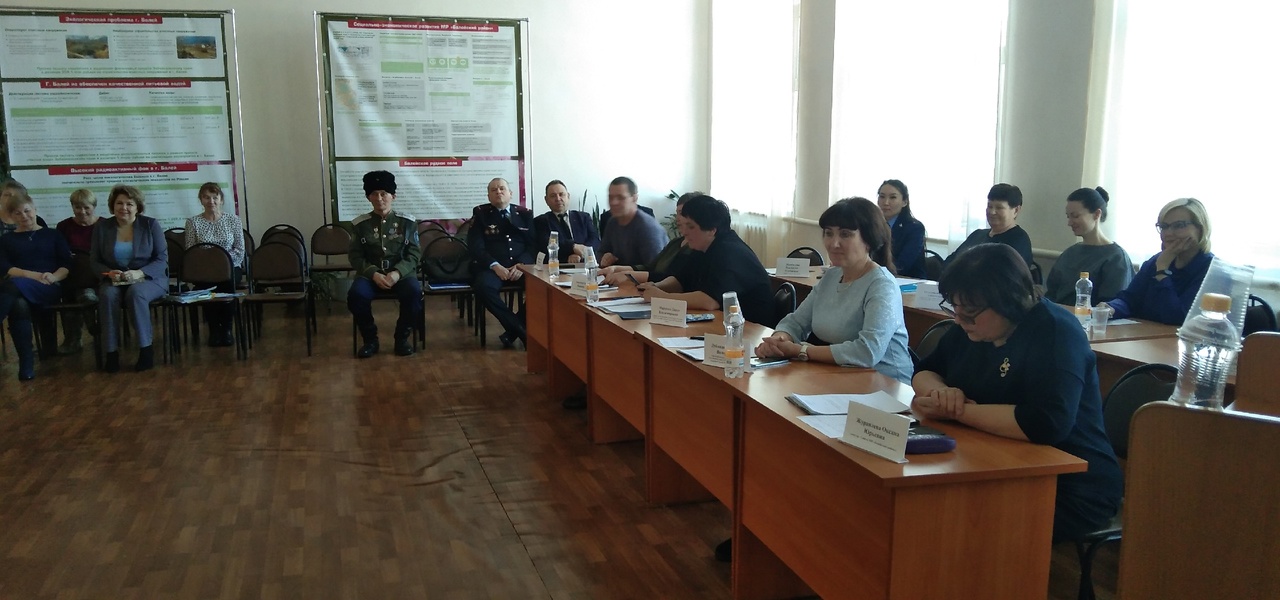 6 февраля в зале заседаний администрации муниципального района "Балейский район" в 14 часов состоялась встреча заместителя начальника государственно-правового управления Губернатора Забайкальского края, начальника отдела правовой работы с органами местного самоуправления и ведения регистра муниципальных правовых актов Куземской Н. В. и  консультанта отдела  управления по развитию местного самоуправления Губернатора Забайкальского края Колесниковой  А.А. с главами поселений района и депутатами Совета муниципального района по вопросу объединения поселений, входящих в состав района в муниципальный округ. Присутствующим была предоставлена исчерпывающая информацию о практике Забайкальского края по преобразованию муниципальных районов в муниципальные округа, даны ответы на все вопросы. В 16-00 аналогичная встреча состоялась с депутатами городского поселения «Город Балей».7 февраля представители государственных органов власти Забайкальского края встретились с депутатами сельского поселения «Матусовское» и приняли участие в заседании Совета МР «Балейский район» 